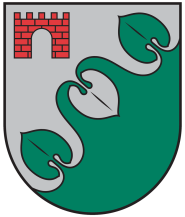 Limbažu novada DOMEReģ. Nr. 90009114631; Rīgas iela 16, Limbaži, Limbažu novads LV-4001; E-pasts pasts@limbazunovads.lv; tālrunis 64023003LĒMUMSPar Limbažu novada Ainažu pilsētas, Ainažu pagasta, Salacgrīvas pilsētas, Salacgrīvas pagasta, Liepupes pagasta teritorijas plānojuma 6. redakcijas nodošanu publiskajai apspriešanai un institūciju atzinumu saņemšanaiZiņo Līga ViļčinskaSaskaņā ar Salacgrīvas novada domes 2014.gada 30.jūlija lēmumu Nr.263 (protokols Nr.7; 24.§) “Par Salacgrīvas novada Teritorijas plānojuma 2016. – 2027.gadam izstrādes uzsākšanu” tika uzsākta Salacgrīvas novada Teritorijas plānojuma (turpmāk tekstā – Teritorijas plānojums) izstrāde. Ar Salacgrīvas novada domes 2018.gada 16.maija sēdes lēmumu Nr.156 (protokols Nr.5; 1.§) “Par Salacgrīvas novada Teritorijas plānojuma 2018.-2029.gadam 1.redakcijas un vides pārskata 1.redakcijas nodošanu publiskajai apspriešanai un institūciju atzinumu saņemšanai” tika uzsākta Teritorijas plānojuma 1.redakcijas publiskā apspriešana. Publiskā apspriešana notika no 2018.gada 28.maija līdz 2018.gada gada 7.jūlijam. Publiskās apspriešanas laikā tika saņemti 15 institūciju atzinumi un 72 iesniegumi no privātpersonām. Pēc publiskās apspriešanas noslēgšanās Teritorijas plānojums tika nodots pilnveidošanai. Salacgrīvas novada dome 2019.gada 22.maijā pieņēma lēmumu Nr.200 (protokols Nr.6; 3.§) “Par grozījumiem Salacgrīvas novada domes 2014.gada 30.jūlija lēmumā Nr.263 “Par Salacgrīvas novada Teritorijas plānojuma 2016.-2027.gadam izstrādes uzsākšanu”, ar kuru nolemts grozīt lēmuma nosaukumu un izteikt to šādā redakcijā: “Par Salacgrīvas novada Teritorijas plānojuma līdz 2030.gadam izstrādes uzsākšanu”. Ar Salacgrīvas novada domes 2019.gada 22.maija sēdes lēmumu Nr.201 (protokols Nr.6; 4.§) “Par Salacgrīvas novada Teritorijas plānojuma līdz 2030.gadam papildinātās redakcijas un vides pārskata papildinātās redakcijas nodošanu publiskajai apspriešanai un institūciju atzinumu saņemšanai” tika uzsākta Teritorijas plānojuma papildinātās redakcijas (2) publiskā apspriešana. Publiskā apspriešana notika no 2019.gada 31.maija līdz 2019.gada gada 21.jūnija. Publiskās apspriešanas laikā saņemti 14 institūciju atzinumi un 11 iesniegumi no privātpersonām. Pēc publiskās apspriešanas noslēgšanās Teritorijas plānojums tika nodots pilnveidošanai. Ar Salacgrīvas novada domes 2019.gada 17.jūlija sēdes lēmumu Nr.289 “Par Salacgrīvas novada Teritorijas plānojuma līdz 2030.gadam papildinātās redakcijas un vides pārskata papildinātās redakcijas nodošanu publiskajai apspriešanai un institūciju atzinumu saņemšanai” tika uzsākta Teritorijas plānojuma papildinātās redakcijas (3) publiskā apspriešana. Publiskā apspriešana notika no 2019.gada 27.jūlija līdz 2019.gada gada 17.augustam. Publiskās apspriešanas laikā saņemti 18 atzinumi no institūcijām un 4 iesniegumi no iedzīvotājiem. Pēc publiskās apspriešanas noslēgšanās Teritorijas plānojums tika nodots pilnveidošanai. Ar Salacgrīvas novada domes 2019.gada 11.decembra sēdes lēmumu Nr.496 “Par Salacgrīvas novada Teritorijas plānojuma līdz 2030.gadam pilnveidotās redakcijas (3.1.) nodošanu publiskajai apspriešanai un institūciju atzinumu saņemšanai” tika uzsākta Teritorijas plānojuma papildinātās redakcijas publiskā apspriešana. Publiskā apspriešana notika no 2019.gada 27.decembra līdz 2020.gada 17.janvārim. Publiskās apspriešanas laikā saņemti 17 atzinumi no institūcijām un 11 iesniegumi no iedzīvotājiem. 2020.gada 10.februārī saņemts Teritorijas plānojuma izstrādes vadītāja Kristapa Močāna ziņojums par Salacgrīvas novada teritorijas plānojuma līdz 2030.gadam atkārtoti papildinātās redakcijas (4) publiskās apspriešanas laikā saņemto institūciju atzinumu un iedzīvotāju priekšlikumu izvērtēšanu. Izstrādes vadītājs pēc redakcionālu precizējumu veikšanas Teritorijas plānojumā rekomendēja virzīt Teritorijas plānojuma papildināto redakciju (4) apstiprināšanai domes sēdē. 2020.gada 19.februārī Salacgrīvas novada dome pieņēma lēmumu Nr.38 “Par Salacgrīvas novada Teritorijas plānojuma līdz 2030.gadam un Vides pārskata apstiprināšanu un saistošo noteikumu Nr.4 “Salacgrīvas novada teritorijas plānojuma līdz 2030.gadam teritorijas izmantošanas un apbūves noteikumi un grafiskā daļa” izdošanu”, ar kuru apstiprināts Salacgrīvas novada teritorijas plānojums līdz 2030.gadam un izdoti saistošie noteikumi Nr.4 “Salacgrīvas novada teritorijas plānojuma līdz 2030.gadam teritorijas izmantošanas un apbūves noteikumi un grafiskā daļa”. Paziņojums par Salacgrīvas novada Teritorijas plānojuma līdz 2030.gadam pieņemšanu oficiālajā izdevumā “Latvijas Vēstnesis” publicēts 2020.gada 2.martā, attiecīgi saistošie noteikumi stājās spēkā 2020.gada 3.martā. 2020.gada 1.jūnijā Salacgrīvas novada domē saņemts Vides aizsardzības un reģionālās attīstības ministrijas ministra rīkojums Nr.15-2/4906 “Par Salacgrīvas novada domes 2020.gada 19.februāra saistošo noteikumu Nr.4 “Salacgrīvas novada teritorijas plānojuma līdz 2030.gadam teritorijas izmantošanas un apbūves noteikumi un grafiskā daļa” darbības apturēšanu”.2020.gada 15.jūnijā Salacgrīvas novada dome pieņēma lēmumu Nr.218 “Par Salacgrīvas novada domes 2020.gada 19.februāra saistošo noteikumu Nr.4 “Salacgrīvas novada teritorijas plānojuma līdz 2030.gadam teritorijas izmantošanas un apbūves noteikumi un grafiskā daļa”” atcelšanu un Salacgrīvas novada teritorijas plānojuma līdz 2030.gadam pilnveidošanu”, ar kuru atcelti 2020.gada 19.februāra saistošie noteikumi un uzsākta Teritorijas plānojuma 5.redakcijas izstrāde. 2020.gada 19.novembrī Salacgrīvas novada dome pieņēma lēmumu Nr.414 (Protokols Nr.15; 3.§) “Par Salacgrīvas novada Teritorijas plānojuma līdz 2030.gadam 5. redakcijas apstiprināšanu un nodošanu publiskajai apspriešanai un institūciju atzinumu saņemšanai”. Vides aizsardzības un reģionālās attīstības ministrijai apstiprināšanai  tika nosūtīta Lembužu ciema robežu izmaiņa. Teritorijas plānojuma 5. redakcija tika nodota publiskajai apspriešanai laika posmā no 2021.gada 30.jūlija līdz 2021.gada 20.augustam.Pēc Administratīvi teritoriālās novadu reformas, Salacgrīvas novada iekļaušanas Limbažu novadā, pamatojoties uz Limbažu novada domes 2021. gada 29. jūlija lēmumu  Nr.75 “Par grozījumu Salacgrīvas novada domes 2014.gada 30.jūlija lēmumā Nr.263 “Par Salacgrīvas novada Teritorijas plānojuma 2016.-2027.gadam izstrādes uzsākšanu”, tika noteikts veikt grozījumus minētajam lēmumam, izsakot 2. punktu jaunā redakcijā: “2. Par Teritorijas plānojuma izstrādes vadītāju apstiprināt Limbažu novada pašvaldības Salacgrīvas administrācijas attīstības un teritorijas plānotāju”, un tika atcelts Salacgrīvas novada domes 2019.gada 20.marta lēmums Nr.114 “Par grozījumu Salacgrīvas novada domes 2014.gada 30.jūlija lēmumā Nr.263 “Par Salacgrīvas novada Teritorijas plānojuma 2016.-2027.gadam izstrādes uzsākšanu”” (protokols Nr.3; 2.§). Pamatojoties uz 2022.gada 28.aprīļa Limbažu novada domes sēdes lēmumu Nr.449, sēdes protokols Nr.5, 92. “Par Salacgrīvas novada teritorijas plānojuma līdz 2030. gadam 5.0 redakcijas un Vides pārskata pilnveidošanu” un pamatojoties uz saņemtajiem priekšlikumiem un institūciju atzinumiem, teritorijas plānojuma 5. redakcijā tika veikti precizējumi un labojumi.Ievērojot Administratīvo teritoriju un apdzīvoto vietu likuma Pārejas noteikumu 6.punktā noteikto, ka novada pašvaldība ir attiecīgajā novadā iekļauto pašvaldību institūciju, finanšu, mantas, tiesību un saistību pārņēmēja, Limbažu novada pašvaldība turpina Salacgrīvas novada teritorijas plānojuma līdz 2030.gadam izstrādi, kas uzsākta ar Salacgrīvas novada domes 2014. gada 30.jūlija lēmumu Nr. 263  “Par Salacgrīvas novada teritorijas plānojuma 2016.-2027. gadam izstrādes uzsākšanu”, kas ietver teritorijas plānojuma izstrādi Ainažu pilsētai, Ainažu pagastam, Salacgrīvas pilsētai, Salacgrīvas pagastam un Liepupes pagastam.Atbilstoši Administratīvo teritoriju un apdzīvoto vietu likuma 5. pantam bijusī Salacgrīvas novada teritorija ir iekļauta Limbažu novadā. Līdz ar to ir nepieciešams Teritorijas plānojuma nosaukumu izteikt jaunā redakcijā, tā nosaukumu nosakot - Limbažu novada Ainažu pilsētas, Ainažu pagasta, Salacgrīvas pilsētas, Salacgrīvas pagasta, Liepupes pagasta teritorijas plānojums.Pašvaldības Teritorijas plānojums ir ilgtermiņa attīstības plānošanas dokuments ar termiņu līdz 25 gadiem. Pamatojoties uz Administratīvo teritoriju un apdzīvoto vietu likuma 17. pantu, 2021. gada pašvaldību vēlēšanās ievēlētā Limbažu novada dome izvērtē novada veidojošo bijušo pašvaldību pieņemtos saistošos noteikumus un pieņem jaunus novada saistošos noteikumus. Līdz novada saistošo noteikumu spēkā stāšanās dienai, bet ne ilgāk kā līdz 2022. gada 31. decembrim ir spēkā novadu veidojošo bijušo pašvaldību saistošie noteikumi, izņemot saistošos noteikumus par teritorijas plānojumu, kurus izstrādā līdz 2025. gada 31. decembrim.Ņemot vērā Teritorijas plānojuma izstrādes vadītāja ziņojumu un Ministru kabineta 2014.gada 14.oktobra noteikumu Nr.628 “Noteikumi par pašvaldību teritorijas attīstības plānošanas dokumentiem” 86., 87., 88.2. un 90.punktu, likuma “Par pašvaldībām” 14.panta otrās daļas 1.punktu, 43.pantu, atklāti balsojot: PAR – 9 deputāti (Jānis Bakmanis, Māris Beļaunieks, Dāvis Melnalksnis, Rūdolfs Pelēkais, Jānis Remess, Ziedonis Rubezis, Dagnis Straubergs, Regīna Tamane, Didzis Zemmers), PRET – nav, ATTURAS – deputāts Andris Garklāvs, Limbažu novada dome NOLEMJ:Grozīt ar Salacgrīvas novada domes 2019.gada 22.maija lēmuma Nr.200 (protokols Nr.6; 3.§) “Par grozījumiem Salacgrīvas novada domes 2014.gada 30.jūlija lēmumā Nr.263 “Par Salacgrīvas novada Teritorijas plānojuma 2016.-2027.gadam izstrādes uzsākšanu” 1.punktā noteikto Teritorijas plānojuma nosaukumu, izsakot Teritorijas plānojuma nosaukumu jaunā redakcijā - Limbažu novada Ainažu pilsētas, Ainažu pagasta, Salacgrīvas pilsētas, Salacgrīvas pagasta, Liepupes pagasta teritorijas plānojums.Apstiprināt Limbažu novada Ainažu pilsētas, Ainažu pagasta, Salacgrīvas pilsētas, Salacgrīvas pagasta, Liepupes pagasta Teritorijas plānojuma izstrādes vadītāju  - Limbažu novada pašvaldības Limbažu novada administrācijas Nekustamā īpašuma un teritoriālā plānojuma nodaļas vadītāju.Nodot publiskajai apspriešanai un institūciju atzinumu saņemšanai Teritorijas plānojuma 6.redakciju, pamatojoties uz Teritorijas plānojuma izstrādes vadītāja sagatavoto ziņojumu (Pielikumi Nr. 1., Nr. 2., Nr. 3.)Nosūtīt Teritorijas plānojuma 6. redakciju Vides aizsardzības un reģionālās attīstības ministrijai Lāņu ciema robežu grozījumu apstiprināšanai.Noteikt publiskās apspriešanas termiņu trīs nedēļas, no 2022. gada 9. decembra līdz 30. decembrim.Teritorijas plānojuma izstrādes vadītājam organizēt Teritorijas plānojuma 6. redakcijas publisko apspriešanu.Paziņojumu par Teritorijas plānojuma 6. redakcijas publisko apspriešanu ievietot Limbažu novada pašvaldības tīmekļa vietnē www.limbazunovads.lv un vietējā laikrakstā  “Auseklis” un  Teritorijas attīstības plānošanas informācijas sistēmā.Limbažu novada administrācijas Nekustamā īpašuma un teritoriālā plānojuma nodaļai piecu darbdienu laikā pēc šī lēmuma spēkā stāšanās pieņemto lēmumu un paziņojumu par Teritorijas plānojuma 6. redakcijas publiskās apspriešanas laiku un sanāksmes vietu ievietot Teritorijas attīstības plānošanas informācijas sistēmā.Limbažu novada administrācijas Sabiedrisko attiecību nodaļai piecu darbdienu laikā pēc šī lēmuma spēkā stāšanās nodrošināt paziņojuma par publiskās apspriešanas laiku un sanāksmes vietu ievietošanu Limbažu novada pašvaldības tīmekļa vietnē www.limbazunovads.lv, pašvaldības informatīvajā izdevumā. Publicēt vietējā laikrakstā “Auseklis”.Kontroli par lēmuma izpildi uzdot Limbažu novada pašvaldības izpilddirektoram.Limbažu novada pašvaldībasDomes priekšsēdētājs									D. StraubergsŠIS DOKUMENTS IR PARAKSTĪTS AR DROŠU ELEKTRONISKO PARAKSTU UN SATUR LAIKA ZĪMOGU2022. gada 24. novembrīNr.1102(protokols Nr.17, 4.)